SECTION 1 – ABOUT THE APPLICANTSECTION 2 – ABOUT THE PROJECTSECTION 3 – ASSESSMENT CRITERIASECTION 4 – FUNDING REQUESTEDSECTION 5 – BUDGETPlease complete ONE of the following budgets for your projectSECTION 6 – MANDATORY SUPPORTING DOCUMENTATIONSECTION 7 – CHECKLISTSECTION 8 – DECLARATION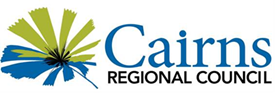 REVEGETATION OF NATURAL AREAS GRANTAPPLICATION FORMOrganisation NamePrinciple Place of BusinessWebsitePostal AddressContact NamePositionPhoneEmail AddressABNIs the organisation GST registered?Is the organisation GST registered?Incorporation NumberPresident/ChairmanTreasurerSecretaryOther committee/board members (please list)REVEGETATION PROJECT DETAILSREVEGETATION PROJECT DETAILSRevegetation Project NameLocationStart DateCompletion DateExpected number of participants over the projectSupport staffVolunteersSponsorsOtherPlease provide the following details in your Revegetation Management PlanObjectives of your revegetation project  (20% weighting)Revegetation management plan and techniques (50% weighting).Demonstrate the cost effectiveness (20% weighting)Experience in revegetation project management? (10% weighting)FUNDING REQUESTED FROM COUNCILFUNDING REQUESTED FROM COUNCILCash (excl GST)$ Total amount requested (excl GST)$ ADDITIONAL SUPPORT Often revegetation projects receive support by way of non-cash sponsorship, discounts, donations, materials, and volunteer time. Please specify estimated figures below. ADDITIONAL SUPPORT Often revegetation projects receive support by way of non-cash sponsorship, discounts, donations, materials, and volunteer time. Please specify estimated figures below. ADDITIONAL SUPPORT Often revegetation projects receive support by way of non-cash sponsorship, discounts, donations, materials, and volunteer time. Please specify estimated figures below. OrganisationDescriptionEstimated value VolunteersVolunteer time 40 hours @ $25 per hour $1,000TOTALBUDGET 1For organisations registered for GST, please complete this budget only BUDGET 1For organisations registered for GST, please complete this budget only BUDGET 1For organisations registered for GST, please complete this budget only BUDGET 1For organisations registered for GST, please complete this budget only REVENUE/INCOMEAMOUNTGSTTOTALRequested grant from CouncilOrganisation’s cash contributionOther cash grants (please list individually)TOTAL INCOME PROJECT EXPENSESAMOUNTGSTTOTALTOTAL EXPENSES PROFIT / (LOSS)BUDGET  2For organisations NOT registered for GST, please complete this budgetBUDGET  2For organisations NOT registered for GST, please complete this budgetREVENUE/INCOMEAMOUNT Requested grant from CouncilOrganisation’s cash contributionOther grant sources (please list individually)TOTAL INCOME PROJECT EXPENSESAMOUNT TOTAL EXPENSES PROFIT / (LOSS)The following mandatory documentation is required to be submitted with your application:The following mandatory documentation is required to be submitted with your application:Evidence of not-for-profit statusFinancial statements from the previous two financial years as submitted to the Office of Fair TradingORLatest Treasurer’s Report covering the previous 24 months and current bank statement at the time of applicationCertificate of Public Liability Insurance (for $20,000,000 and has Council listed as an interested party)Before submitting this application, please check that you have:Before submitting this application, please check that you have:Discussed this application with the Community Partnerships team in Community Support Phone: 1300 692 247Email: revegetation.grants@cairns.qld.gov.auCompleted Section 5 – BudgetAttached all supporting documents listed aboveDECLARATION AUTHORISATIONDECLARATION AUTHORISATIONDECLARATION AUTHORISATIONDECLARATION AUTHORISATIONDECLARATION AUTHORISATIONDECLARATION AUTHORISATIONDECLARATION AUTHORISATIONDECLARATION AUTHORISATIONDECLARATION AUTHORISATIONI/We, as the undersigned, authorise Cairns Regional Council to undertake any necessary due diligence and hereby certify that all details provided in this application are true and correct and understand the Council’s policy on confidentiality, commercial in-confidence, and privacy statement.I certify that I am authorised by the organisation to prepare and submit this application.  I have read the guidelines relating to the grant and certify that to the best of my knowledge the information provided in this is correct.I have disclosed full and accurate information of income and expenditure for the program proposed. I agree to provide Council with any additional information required to assess this application.I agree to comply with all requirements of the grant funding stream and will return any unspent grant monies.I/We, as the undersigned, authorise Cairns Regional Council to undertake any necessary due diligence and hereby certify that all details provided in this application are true and correct and understand the Council’s policy on confidentiality, commercial in-confidence, and privacy statement.I certify that I am authorised by the organisation to prepare and submit this application.  I have read the guidelines relating to the grant and certify that to the best of my knowledge the information provided in this is correct.I have disclosed full and accurate information of income and expenditure for the program proposed. I agree to provide Council with any additional information required to assess this application.I agree to comply with all requirements of the grant funding stream and will return any unspent grant monies.I/We, as the undersigned, authorise Cairns Regional Council to undertake any necessary due diligence and hereby certify that all details provided in this application are true and correct and understand the Council’s policy on confidentiality, commercial in-confidence, and privacy statement.I certify that I am authorised by the organisation to prepare and submit this application.  I have read the guidelines relating to the grant and certify that to the best of my knowledge the information provided in this is correct.I have disclosed full and accurate information of income and expenditure for the program proposed. I agree to provide Council with any additional information required to assess this application.I agree to comply with all requirements of the grant funding stream and will return any unspent grant monies.I/We, as the undersigned, authorise Cairns Regional Council to undertake any necessary due diligence and hereby certify that all details provided in this application are true and correct and understand the Council’s policy on confidentiality, commercial in-confidence, and privacy statement.I certify that I am authorised by the organisation to prepare and submit this application.  I have read the guidelines relating to the grant and certify that to the best of my knowledge the information provided in this is correct.I have disclosed full and accurate information of income and expenditure for the program proposed. I agree to provide Council with any additional information required to assess this application.I agree to comply with all requirements of the grant funding stream and will return any unspent grant monies.I/We, as the undersigned, authorise Cairns Regional Council to undertake any necessary due diligence and hereby certify that all details provided in this application are true and correct and understand the Council’s policy on confidentiality, commercial in-confidence, and privacy statement.I certify that I am authorised by the organisation to prepare and submit this application.  I have read the guidelines relating to the grant and certify that to the best of my knowledge the information provided in this is correct.I have disclosed full and accurate information of income and expenditure for the program proposed. I agree to provide Council with any additional information required to assess this application.I agree to comply with all requirements of the grant funding stream and will return any unspent grant monies.I/We, as the undersigned, authorise Cairns Regional Council to undertake any necessary due diligence and hereby certify that all details provided in this application are true and correct and understand the Council’s policy on confidentiality, commercial in-confidence, and privacy statement.I certify that I am authorised by the organisation to prepare and submit this application.  I have read the guidelines relating to the grant and certify that to the best of my knowledge the information provided in this is correct.I have disclosed full and accurate information of income and expenditure for the program proposed. I agree to provide Council with any additional information required to assess this application.I agree to comply with all requirements of the grant funding stream and will return any unspent grant monies.I/We, as the undersigned, authorise Cairns Regional Council to undertake any necessary due diligence and hereby certify that all details provided in this application are true and correct and understand the Council’s policy on confidentiality, commercial in-confidence, and privacy statement.I certify that I am authorised by the organisation to prepare and submit this application.  I have read the guidelines relating to the grant and certify that to the best of my knowledge the information provided in this is correct.I have disclosed full and accurate information of income and expenditure for the program proposed. I agree to provide Council with any additional information required to assess this application.I agree to comply with all requirements of the grant funding stream and will return any unspent grant monies.I/We, as the undersigned, authorise Cairns Regional Council to undertake any necessary due diligence and hereby certify that all details provided in this application are true and correct and understand the Council’s policy on confidentiality, commercial in-confidence, and privacy statement.I certify that I am authorised by the organisation to prepare and submit this application.  I have read the guidelines relating to the grant and certify that to the best of my knowledge the information provided in this is correct.I have disclosed full and accurate information of income and expenditure for the program proposed. I agree to provide Council with any additional information required to assess this application.I agree to comply with all requirements of the grant funding stream and will return any unspent grant monies.I/We, as the undersigned, authorise Cairns Regional Council to undertake any necessary due diligence and hereby certify that all details provided in this application are true and correct and understand the Council’s policy on confidentiality, commercial in-confidence, and privacy statement.I certify that I am authorised by the organisation to prepare and submit this application.  I have read the guidelines relating to the grant and certify that to the best of my knowledge the information provided in this is correct.I have disclosed full and accurate information of income and expenditure for the program proposed. I agree to provide Council with any additional information required to assess this application.I agree to comply with all requirements of the grant funding stream and will return any unspent grant monies.SIGNED for and on behalf ofSIGNED for and on behalf ofSIGNED for and on behalf ofby its duly authorised representativeby its duly authorised representativeby its duly authorised representativeName:Position:Position:Signature:Date:Date:Cairns Regional Council is collecting your personal information for the purpose of processing your grant application.  The collection of this information is authorised under the Local Government Act 2009.  Your personal information will not be disclosed to any other person or agency unless you have given your permission or Council is required to by law. Cairns Regional Council and its officers are subject to the Queensland Right to Information Act 2009.Cairns Regional Council is collecting your personal information for the purpose of processing your grant application.  The collection of this information is authorised under the Local Government Act 2009.  Your personal information will not be disclosed to any other person or agency unless you have given your permission or Council is required to by law. Cairns Regional Council and its officers are subject to the Queensland Right to Information Act 2009.Cairns Regional Council is collecting your personal information for the purpose of processing your grant application.  The collection of this information is authorised under the Local Government Act 2009.  Your personal information will not be disclosed to any other person or agency unless you have given your permission or Council is required to by law. Cairns Regional Council and its officers are subject to the Queensland Right to Information Act 2009.Cairns Regional Council is collecting your personal information for the purpose of processing your grant application.  The collection of this information is authorised under the Local Government Act 2009.  Your personal information will not be disclosed to any other person or agency unless you have given your permission or Council is required to by law. Cairns Regional Council and its officers are subject to the Queensland Right to Information Act 2009.Cairns Regional Council is collecting your personal information for the purpose of processing your grant application.  The collection of this information is authorised under the Local Government Act 2009.  Your personal information will not be disclosed to any other person or agency unless you have given your permission or Council is required to by law. Cairns Regional Council and its officers are subject to the Queensland Right to Information Act 2009.Cairns Regional Council is collecting your personal information for the purpose of processing your grant application.  The collection of this information is authorised under the Local Government Act 2009.  Your personal information will not be disclosed to any other person or agency unless you have given your permission or Council is required to by law. Cairns Regional Council and its officers are subject to the Queensland Right to Information Act 2009.Cairns Regional Council is collecting your personal information for the purpose of processing your grant application.  The collection of this information is authorised under the Local Government Act 2009.  Your personal information will not be disclosed to any other person or agency unless you have given your permission or Council is required to by law. Cairns Regional Council and its officers are subject to the Queensland Right to Information Act 2009.Cairns Regional Council is collecting your personal information for the purpose of processing your grant application.  The collection of this information is authorised under the Local Government Act 2009.  Your personal information will not be disclosed to any other person or agency unless you have given your permission or Council is required to by law. Cairns Regional Council and its officers are subject to the Queensland Right to Information Act 2009.Cairns Regional Council is collecting your personal information for the purpose of processing your grant application.  The collection of this information is authorised under the Local Government Act 2009.  Your personal information will not be disclosed to any other person or agency unless you have given your permission or Council is required to by law. Cairns Regional Council and its officers are subject to the Queensland Right to Information Act 2009.